SUPL
PONDĚLÍ 10.10.
Nepřítomni:  		PASTÝŘÍK, MATIČKA (1.-3. hod dozor praxe), MÁDLOVÁ (6.-7.hod)
 
Nepřítomné třídy:      4A4 PRAXEDOZOR / ŠATNY / 7:30 – 8:00:		EISNER
DOZOR / ŠATNY / VELKÁ PŘESTÁVKA:	DVOŘÁK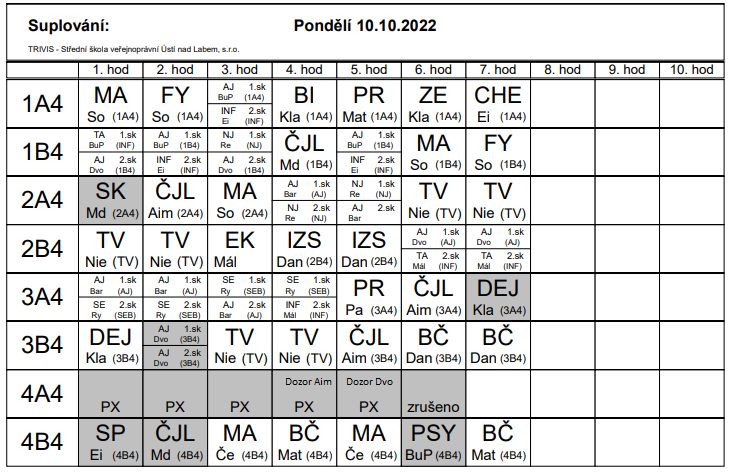 Dozor praxe 4A4: 	4. hodina AIMOVÁ, 5. hodina DVOŘÁKSUPL
ÚTERÝ 11.10.
Nepřítomni:  		MATIČKA (1.-3. hod dozor praxe), ČERNÁ, MÁLEK 
 
Nepřítomné třídy:      4A4 PRAXEDOZOR / ŠATNY / 7:30 – 8:00:		AIMOVÁ
DOZOR / ŠATNY / VELKÁ PŘESTÁVKA:	BARTONÍČEK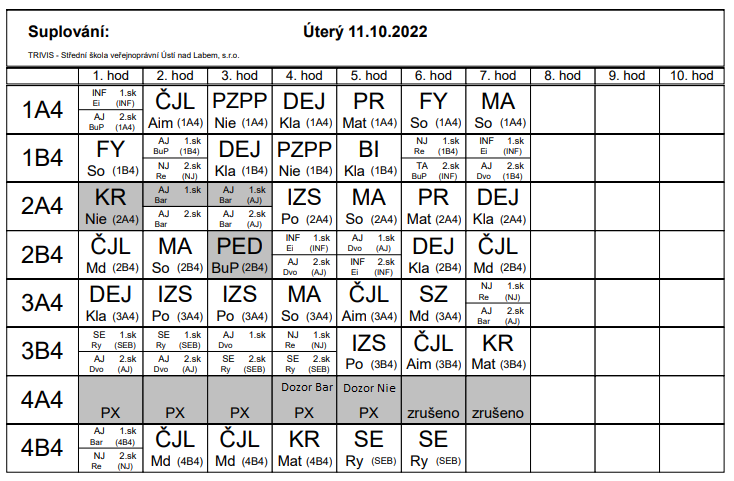 Dozor praxe 4A4: 	4. hodina BARTONÍČEK, 5. hodina NIEBAUER